      БОЙОРОК                                                                    РАСПОРЯЖЕНИЕ    29 апрель 2019 й.                           №4                                29 апреля 2019 г.Об утверждении места для организации нестационарной торговли живой птицей и другими животными на территории сельского поселения Богдановский сельсовет      В связи с необходимостью принятия мер системного характера по предупреждению и пресечению мелкорозничной торговли в неустановленных местах, с целью предупреждения заноса возбудителя гриппа птиц и заболеваний, общих для человека и животных па территорию муниципального района Миякинский район Республики Башкортостан при продаже живой птицы и других животных в соответствии со статьей 16 Федерального закона РФ от 06.10.2003	№131-Ф3 «Об общих принципах организации местного самоуправления в Российской Федерации», Указом Президента Российской Федерации от 29.01.1992 №65 «О свободе торговли», постановлением Правительства Российской Федерации от 19.01.1998 №55 «Об утверждении Правил продажи отдельных видов товаров, перечня товаров длительного пользования, на которые не распространяется требования покупателя о безвозмездном предоставлении ему на период ремонта или замены аналогичного товара, не подлежащих возврату или обмену на аналогичный товар»:1.	Разрешить ведение торговли живой птицей и другими животными на территории сельского поселения в местах, вошедших в п.2 настоящего распоряжения;2.	Утвердить места для организации гражданами нестационарной торговли живой птицей и другими животными на территории сельского поселения, согласно приложению.3.	Лица, ведущие торговлю живой птицей и другими животными обязаны ежедневно в течение одного часа после завершения торговли вывезти передвижное и переносное торговое оборудование (палатки, прилавки, лотки, тележки и т.п.) в место постоянного хранения, и при необходимости провести его санитарную обработку, произвести уборку территории и вывезти отходы.4.	Торговля живой птицей и другими животными с использованием передвижного и переносного торгового оборудования (палаток, лотков, тележек, корзин) с рук и с автомашин в местах, не вошедших в п.2 настоящего распоряжения, запрещена.4.	Контроль за исполнением данного распоряжения оставляю за собой.Глава сельского поселенияБогдановский сельсовет                                                   З.Ф.АмироваПриложение к распоряжению администрации сельского поселенияБогдановский сельсовет№4 от 29.04.2019г.Места для организации гражданами нестационарной торговли живой птицей и другими животными на территории сельского поселения Богдановский сельсовет.Башkортостан РеспубликаhыМиeкe районы муниципаль районыныn Богдан ауыл советы ауыл билeмehе 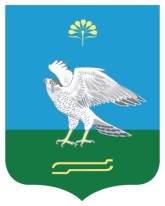 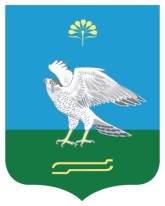 	ХакимиeтеАдминистрация сельского поселения Богдановский сельсовет муниципального района Миякинский район Республики Башкортостан№Населенный пунктМесто расположения организованного рынка1 с.БогдановоВозле магазина «Дамир» по ул. Ленина, д. 332 с. Тамьян-Таймас, Возле магазина «Эльвира» по ул. Центральная,103с. КанбековоПлощадь перед зданием ветеринарной лечебницы